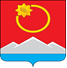 АДМИНИСТРАЦИЯ ТЕНЬКИНСКОГО ГОРОДСКОГО ОКРУГАМАГАДАНСКОЙ ОБЛАСТИП О С Т А Н О В Л Е Н И Е       05.12.2022 № 415-па                 п. Усть-ОмчугОб утверждении Плана проведения экспертизы нормативных правовых актов муниципального образования «Тенькинский городской округ» Магаданской области на 2023 годВ соответствии с Порядком проведения оценки регулирующего воздействия проектов нормативных правовых актов муниципального образования «Тенькинский городской округ» Магаданской области и экспертизы действующих нормативных правовых актов муниципального образования «Тенькинский городской округ» Магаданской области, затрагивающих вопросы осуществления предпринимательской и инвестиционной деятельности на территории муниципального образования «Тенькинский городской округ» Магаданской области, утвержденным постановлением администрации Тенькинского городского округа от 01 декабря 2015 года № 30-па, администрация Тенькинского городского округа Магаданской области п о с т а н о в л я е т:Утвердить План проведения экспертизы нормативных правовых актов муниципального образования «Тенькинский городской округ» Магаданской области на 2023 год согласно приложению к настоящему постановлению.Контроль исполнения настоящего постановления оставляю за собой.Настоящее постановление подлежит официальному опубликованию (обнародованию).И. о. главы Тенькинского городского округа                                 Е. Ю. РеброваУтвержденпостановлением администрацииТенькинского городского округаМагаданской областиот 05.12.2022 № 415-паПлан проведения экспертизы нормативных правовых актов муниципального образования «Тенькинский городской округ» Магаданской области на 2023 год_______________________№ п/пНаименование актаСведения о разработчике актаЗаявительНаличие проведенной ОРВ на стадии подготовки проекта(+/-)Срок проведения экспертизы акта1234561.Постановление Администрации Тенькинского городского округа Магаданской области от 25 декабря 2018 г. № 326-па«Об утверждении Положения «О порядке и условиях предоставления в аренду имущества, включенного в перечень муниципального имущества, находящегося в собственности муниципального образования «Тенькинский городской округ» Магаданской области и свободного от прав третьих лиц (за исключением имущественных прав субъектов малого и среднего предпринимательства), предназначенного для предоставления во владение и (или) в пользование на долгосрочной основе субъектам малого и среднего предпринимательства и организациям, образующим инфраструктуру поддержки субъектов малого и среднего предпринимательства»Комитет по управлению муниципальным имуществом администрации Тенькинского городского округаУправление экономического развития администрации Тенькинского округа-Январь-июнь 2023 года2.Постановление администрации Тенькинского городского округа Магаданской области от 07 ноября 2022 г. № 387-па «Об утверждении муниципальной программы«Поддержка и развитие малого и среднего предпринимательствав Тенькинском городском округе» на 2023-2025 годы»Управление экономического развития администрации Тенькинского округаУправление экономического развития администрации Тенькинского округа-Июль-декабрь 2023 года